Incident Name:Bald KnobTN-TNS-100005IR Interpreter(s):Elise BowneLocal Dispatch Phone:TN-TNC423-476-9760Interpreted Size:790  Acres Growth last period: 338 AcresFlight Time:2256 ESTFlight Date:November 22, 2016Interpreter(s) location:Denver, COInterpreter(s) Phone:303-517-7510GACC IR Liaison:Melinda McGannGACC IR Liaison Phone:678-320-3010National Coordinator:N/ANational Coord. Phone:N/AOrdered By:TN-TNS (423-339-8680)A Number:2Aircraft/Scanner System:N149Z/PhoenixPilots/Techs:Boyce/Netcher/SmithIRIN Comments on imagery:Clear, but orthorectification off in areasIRIN Comments on imagery:Clear, but orthorectification off in areasWeather at time of flight:ClearFlight Objective:Map Perimeter/Heat SourcesDate and Time Imagery Received by Interpreter:November 23, 2016 0020 ESTDate and Time Imagery Received by Interpreter:November 23, 2016 0020 ESTType of media for final product:PDF map, 5 shapefiles, kmz file and IR logDigital files sent to:http://ftp.nifc.gov/incident_specific_data/southern/Tennessee/2016_BaldKnob/IR/20161123  and emailed to Philip Morrissey and othersType of media for final product:PDF map, 5 shapefiles, kmz file and IR logDigital files sent to:http://ftp.nifc.gov/incident_specific_data/southern/Tennessee/2016_BaldKnob/IR/20161123  and emailed to Philip Morrissey and othersDate and Time Products Delivered to Incident:November 23, 2016 0140 ESTDate and Time Products Delivered to Incident:November 23, 2016 0140 ESTType of media for final product:PDF map, 5 shapefiles, kmz file and IR logDigital files sent to:http://ftp.nifc.gov/incident_specific_data/southern/Tennessee/2016_BaldKnob/IR/20161123  and emailed to Philip Morrissey and othersType of media for final product:PDF map, 5 shapefiles, kmz file and IR logDigital files sent to:http://ftp.nifc.gov/incident_specific_data/southern/Tennessee/2016_BaldKnob/IR/20161123  and emailed to Philip Morrissey and othersComments /notes on tonight’s mission and this interpretation:Used last night’s heat perimeter as a starting point for tonight’s interpretation.  The heat perimeter nearly doubled in size, with intense heat on both the east the west ends and also a bit along the south heat perimeter.There were a few locations where the heat appeared to be over a road or beyond a trail, but it was difficult to tell.Isolated heat sources to the ESE, which were mapped last night, are still there and have the lat/long on the map.  They appear to be associated some sort of industrial activity.  Probably will not map these tomorrow night.There were two heat sources far to the north.  They were mapped and included in the isolated heat shapefile, they were located at around 36° 8.3’ N, and may be associated with the mining activity on the south side of Fork Mountain to the SW of Moores Camp.  There were numerous areas that might have been heat as well, but weren’t hot enough to be definitive.  These are all in the “possible heat sources” shapefile.The QR code below should be able to be used from within the mobile app Avenza PDF Apps – add via QR code to pull the map directly into the device.  Please let me know if this works for you or if there are issues.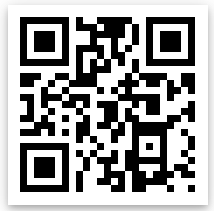 Questions/Concerns – please contact the IRIN at 303-517-7510.  I would like to know the source of the heat to the north.  If someone could email or call, that would be much appreciated.Comments /notes on tonight’s mission and this interpretation:Used last night’s heat perimeter as a starting point for tonight’s interpretation.  The heat perimeter nearly doubled in size, with intense heat on both the east the west ends and also a bit along the south heat perimeter.There were a few locations where the heat appeared to be over a road or beyond a trail, but it was difficult to tell.Isolated heat sources to the ESE, which were mapped last night, are still there and have the lat/long on the map.  They appear to be associated some sort of industrial activity.  Probably will not map these tomorrow night.There were two heat sources far to the north.  They were mapped and included in the isolated heat shapefile, they were located at around 36° 8.3’ N, and may be associated with the mining activity on the south side of Fork Mountain to the SW of Moores Camp.  There were numerous areas that might have been heat as well, but weren’t hot enough to be definitive.  These are all in the “possible heat sources” shapefile.The QR code below should be able to be used from within the mobile app Avenza PDF Apps – add via QR code to pull the map directly into the device.  Please let me know if this works for you or if there are issues.Questions/Concerns – please contact the IRIN at 303-517-7510.  I would like to know the source of the heat to the north.  If someone could email or call, that would be much appreciated.Comments /notes on tonight’s mission and this interpretation:Used last night’s heat perimeter as a starting point for tonight’s interpretation.  The heat perimeter nearly doubled in size, with intense heat on both the east the west ends and also a bit along the south heat perimeter.There were a few locations where the heat appeared to be over a road or beyond a trail, but it was difficult to tell.Isolated heat sources to the ESE, which were mapped last night, are still there and have the lat/long on the map.  They appear to be associated some sort of industrial activity.  Probably will not map these tomorrow night.There were two heat sources far to the north.  They were mapped and included in the isolated heat shapefile, they were located at around 36° 8.3’ N, and may be associated with the mining activity on the south side of Fork Mountain to the SW of Moores Camp.  There were numerous areas that might have been heat as well, but weren’t hot enough to be definitive.  These are all in the “possible heat sources” shapefile.The QR code below should be able to be used from within the mobile app Avenza PDF Apps – add via QR code to pull the map directly into the device.  Please let me know if this works for you or if there are issues.Questions/Concerns – please contact the IRIN at 303-517-7510.  I would like to know the source of the heat to the north.  If someone could email or call, that would be much appreciated.Comments /notes on tonight’s mission and this interpretation:Used last night’s heat perimeter as a starting point for tonight’s interpretation.  The heat perimeter nearly doubled in size, with intense heat on both the east the west ends and also a bit along the south heat perimeter.There were a few locations where the heat appeared to be over a road or beyond a trail, but it was difficult to tell.Isolated heat sources to the ESE, which were mapped last night, are still there and have the lat/long on the map.  They appear to be associated some sort of industrial activity.  Probably will not map these tomorrow night.There were two heat sources far to the north.  They were mapped and included in the isolated heat shapefile, they were located at around 36° 8.3’ N, and may be associated with the mining activity on the south side of Fork Mountain to the SW of Moores Camp.  There were numerous areas that might have been heat as well, but weren’t hot enough to be definitive.  These are all in the “possible heat sources” shapefile.The QR code below should be able to be used from within the mobile app Avenza PDF Apps – add via QR code to pull the map directly into the device.  Please let me know if this works for you or if there are issues.Questions/Concerns – please contact the IRIN at 303-517-7510.  I would like to know the source of the heat to the north.  If someone could email or call, that would be much appreciated.